附件1                                 博士学位论文封面　　　　　　　　　　分类号　　　　　 　　 密级　　　　　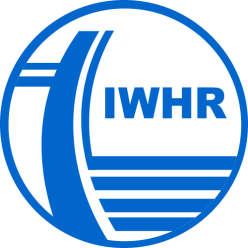 　　 UDC　　　　　　　 　编号　　　　　   中国水利水电科学研究院　　学位论文　　论文题目　　学位类别　　　　　　　　　　　学科专业　　　　　　　　　　　研 究 生　　　　　　　　　　　指导教师　　　　　　　　　　　　　 　　中国 北京　　　　 　　二　　 年    月附件2                                      硕士学位论文封面　　　　　　　　　分类号　　　　　　　　密级　　　　　　　　 　　UDC　　　　　　　　 编号　　　　　   中国水利水电科学研究院　　学位论文　　论文题目　　学位类别　　　　　　　　　　　学科专业　　　　　　　　　　　研 究 生　　　　　　　　　　　指导教师　　　　　　　　　　　　　 　　中国 北京　　　　　　　　 　　二　　 年    月附件3                                      博士学位论文扉页格式图书分类号码                            密级             UDC1                     博士学位论文                             （题名和副题名）                               （作者姓名）指导教师（职称、学位、单位名称）                                                  副导师（职称、学位、单位名称）                                                  申请学位级别                       专业名称                              论文提交日期         年    月    日    论文答辩日期         年    月    日学位授予单位和日期                                                                    答辩委员会会主席                                                        评阅人                                             年   月   日注1：注明《国际十进分类法UDC》的类号。附件4独创性声明关于学位论文的独创性声明本人郑重声明：所呈交的论文是本人在导师指导下独立进行研究工作所取得的成果，论文中有关资料和数据是实事求是的。尽我所知，除文中已经加以标注和致谢外，本论文不包含其他人已经发表或撰写的研究成果，也不包含本人或他人为获得中国水利水电科学研究院或其它教育机构的学位或证书等而使用过的材料。若有不实之处，本人愿意承担相关法律责任。学位论文作者签名：                   年    月    日附件5博（硕）士学位论文目录格式（样本）第一章  引言（或绪论）1.1  故障诊断技术的发展历史………………………………………………………1.2  故障诊断的主要理论和方法……………………………………………………1.3  现代故障诊断的主要内容………………………………………………………1.3.1  故障的检测………………………………………………………………  　1.3.2  故障的诊断………………………………………………………………　　1.3.3  故障的修复………………………………………………………………1.4  现代故障诊断的发展趋势………………………………………………………1.4.1  解析余度管理……………………………………………………………1.4.2  可信性系统设计…………………………………………………………1.4.3  鲁棒故障诊断……………………………………………………………1.5  本文研究思路和结构安排………………………………………………………1.5.1  本文研究思路和过程……………………………………………………    1.5.2  论文的结构安排…………………………………………………………第二章  BP神经网络及其故障诊断系统……………………………………………···结论 ……………………………………………………………………………………附录 ……………………………………………………………………………………参考文献 ………………………………………………………………………………攻读博士（硕士）期间发表的论文及所取得的研究成果…………………………致谢……………………………………………………………………………………封底附件6            封底式样论文密级至            年解密是     否     可以复印如复印，从        年起可复印全文的     ％；从        年起可全文复印。封底填写说明：横线上的内容涉及作者的知识产权，请作者与指导教师商定后认真填写。学位论文如属保密内容，需由指导教师提供申请，到院保密委员会办理手续，确定密级，并填写全部5行内容。如不涉及保密内容，只需填写第3、4、5行内容。各类硕士学位论文封底位于论文后封皮上；博士学位论文封底位于封皮内论文最后页。